                                                                                                                                                                          с.Дмитриевка, пер. Дорожный     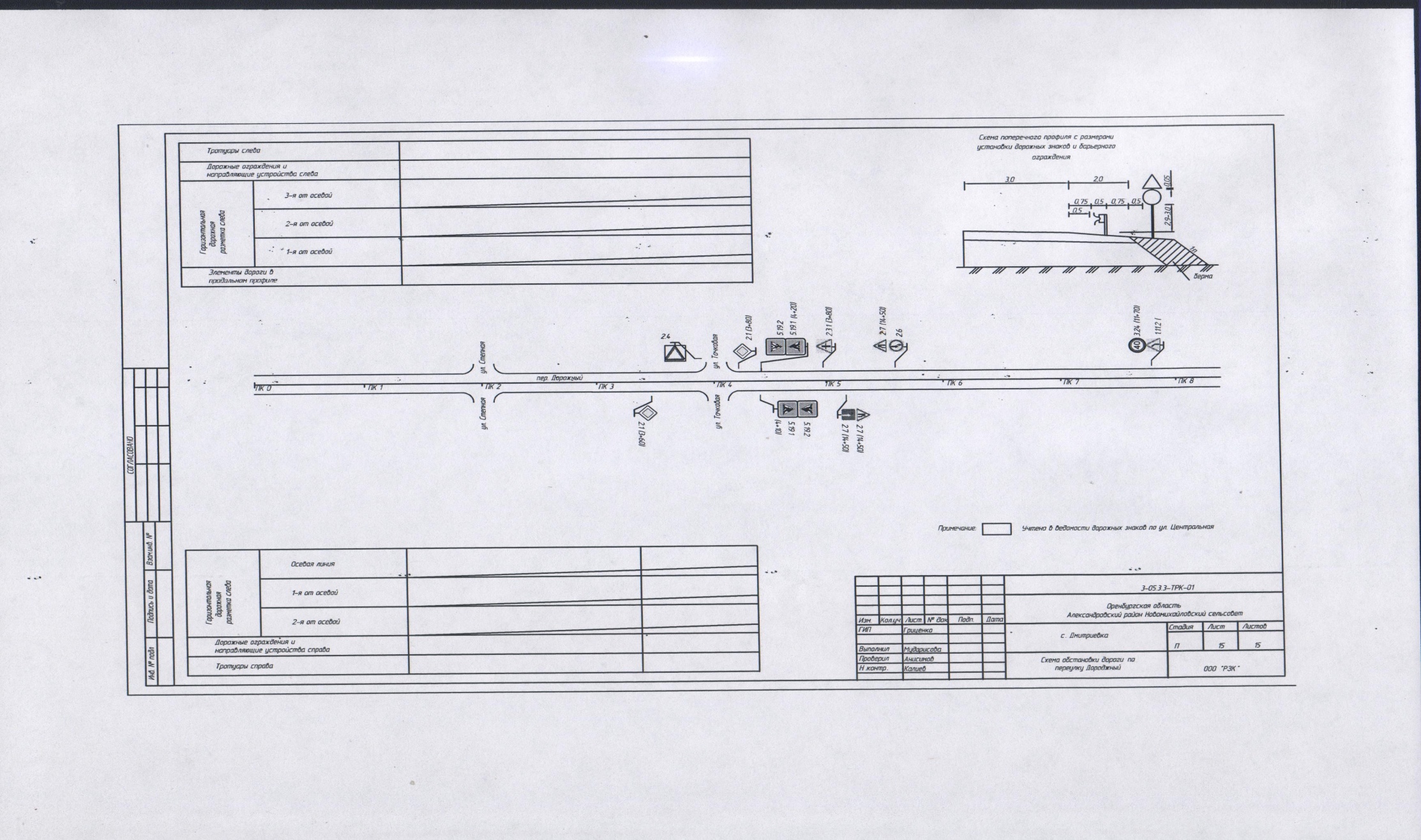 